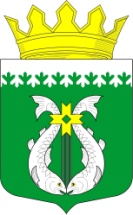 РОССИЙСКАЯ ФЕДЕРАЦИЯРЕСПУБЛИКА  КАРЕЛИЯАДМИНИСТРАЦИЯМУНИЦИПАЛЬНОГО ОБРАЗОВАНИЯ "СУОЯРВСКИЙ РАЙОН"ПОСТАНОВЛЕНИЕ (ПРОЕКТ)__.__.2021					                                                                         № 000О внесение изменений в постановление администрации МО «Суоярвский район» от 26.12.2018 № 843 «Об утверждении муниципальной программы Суоярвского городского поселения «Комплексное развитие систем транспортной инфраструктуры на территории муниципального образования «Суоярвское городское поселение» В соответствии с Федеральным законом от 06.10.2003 № 131-ФЗ «Об общих принципах организации местного самоуправления в Российской Федерации», Уставом муниципального образования Суоярвский район, администрация муниципального образования «Суоярвский район»Внести в муниципальную программу администрации муниципального образования «Суоярвский район» «Комплексное развитие систем транспортной инфраструктуры на территории муниципального образования «Суоярвское городское поселение», изложив ее в новой редакции (прилагается).Настоящее постановление вступает в силу со дня его подписания и подлежит размещению на официальном сайте муниципального образования «Суоярвский район» в информационно-телекоммуникационной сети "Интернет" и обнародованию.Глава Администрации                                                                                       Р.В. ПетровРазослать: дело, отдел по развитию предпринимательства и инвестиционной политики, финансовое управление.Утверждено постановлениемадминистрации муниципального образования «Суоярвский район»от ___.___.2021  № ____МУНИЦИПАЛЬНАЯ ПРОГРАММАадминистрации муниципального образования «Суоярвский район»«Комплексное развитие систем транспортной инфраструктуры на территории муниципального образования «Суоярвское городское поселение»г. СуоярвиПаспорт муниципальной программымуниципального образования «Суоярвский район»Программа комплексного развития транспортной   инфраструктуры на территории муниципального образования  «Суоярвское городское поселение» (далее – Программа) (наименование муниципальной программы)Характеристика существующего состояния транспортной инфраструктуры Суоярвского городского поселения.Суоярвское городское поселение входит в состав Суоярвского района и находится в юго-восточной части Республики Карелия. Общая площадь земель муниципального образования «Суоярвское городское поселение» в административных границах составляет 900 га. Численность постоянного населения на 01.01.2018 года составила 8 920 человек. Суоярвское городское поселение граничит: - на севере – с Найстеньярвским сельским поселением Суоярвского района;                                                                                                                                                                                 - на северо-западе с Лоймольским сельским поселением Суоярвского района;                                  - на юге - с Вешкельским сельским поселением Суоярвского района;                                                                                                                                                                               - на западе -  с Сортавальским муниципальным районом. Суоярвское городское поселение является приграничным районом Республики Карелия, но не содержит в себе пунктов пропуска.Участков федеральной автотрассы на территории поселения нет.Внешние грузовые и пассажирские перевозки осуществляются автомобильным и железнодорожным транспортом.Автомобильный транспорт.Общая протяженность автомобильных дорог, проходящих по территории Суоярвского городского поселения, составляет:-  дорога регионального значения – 11 км;-  дорога местного значения – 26,0 км.По территории Суоярвского городского поселения проходит 3 автомобильные дороги регионального значения. (Петрозаводск – Суоярви; Суоярви – Койриноя; Суоярви – Юстозеро - (через Поросозеро) – Медвежьегорск).Автомобильные дороги общего пользования регионального значения Республики Карелия согласно Распоряжению Правительства Республики Карелия от 01.10.2010 № 471р-П «Об утверждении Перечня автомобильных дорог общего пользования регионального или межмуниципального значения Республики Карелия».Дорога регионального значения «Суоярви – Юстозеро - (через Поросозеро) – Медвежьегорск» связывает  Суоярвское городское поселение с  северной частью района и проходит через следующие населенные пункты:  Костомукса, Поросозеро, Совдозеро. Дорога имеет твёрдое покрытие преимущественно щебёночное и гравийное, находится в удовлетворительном состоянии. Другая автомобильная дорога регионального значения, находится в удовлетворительном состоянии, дорога имеет грунтовое покрытие.Также в городе Суоярви осуществляют деятельность службы такси. Железнодорожный транспорт.Железнодорожное сообщение осуществляется по железнодорожной ветке Петрозаводск – Суоярви протяженностью 146 км. Железная дорога, проходящая по территории Суоярвского городского поселения, имеет направления: Петрозаводск – Костомукша, Санкт-Петербург – Костомукша,  является однопутной, находится в ведомстве Октябрьской железной дороги – филиал ОАО «РЖД».В Суоярвском городском поселении  расположены 2 железнодорожные станции: Суоярви-1 и Суоярви-2. По железной дороге осуществляются грузовые и пассажирские перевозки.Водный транспорт.Внутренний водный транспорт в муниципальном образовании «Суоярвское городское поселение» представляет собой маломерные суда (моторные лодки, катера), используемые населением и гостями города для отдыха и рыбной ловли.Воздушный транспорт.На территории города Суоярви отсутствует воздушное сообщение. Ближайший аэропорт расположен в городе Петрозаводск в 120 км.Прогноз транспортного спроса, изменения объемов и характера передвижения населения и перевозов грузов на территории.        Относительно стабильная демографическая ситуация в поселении позволяет сделать вывод, что значительного изменения транспортного спроса, объемов и характера передвижения населения на территории Суоярвского городского поселения  не планируется. При этом предприятия и организации, предоставляющие автотранспортные услуги населению, обязаны систематически, не реже 1 раза в 5 лет, организовывать обследования пассажиропотока. Обследование пассажиропотока проводится в соответствии с действующими нормативными документами. В связи с малым количеством  предприятий на территории города Суоярви, интенсивность грузового транспорта незначительная и на расчетный срок сильно не изменится. 3.1. Прогноз развития транспортной инфраструктуры по видам транспорта, имеющегося на территории Суоярвского городского поселения.      	Стабильная ситуация с транспортным спросом населения не предполагает значительных изменений транспортной инфраструктуры по видам транспорта в муниципальном образовании «Суоярвское городское поселение».  Автомобильный транспорт – важнейшая составная часть инфраструктуры Суоярвского городского поселения, удовлетворяющая потребностям всех отраслей экономики и населения в перевозках грузов и пассажиров, перемещающая различные виды продукции между производителями и потребителями, осуществляющая общедоступное транспортное обслуживание населения.                                                                                                Требования к обеспеченности легкового автотранспорта автозаправочными станциями (АЗС), станциями технического обслуживания (СТО) и местами постоянного хранения индивидуальных легковых автомобилей обозначены в СП 42.13330.2011 «Градостроительство. Планировка и застройка городских и сельских поселений. Актуализированная редакция СНиП 2.07.01-89»:- согласно п. 11.27, потребность в АЗС составляет: одна топливораздаточная колонка на 1200 легковых автомобилей;- согласно п. 11.26, потребность в СТО составляет: один пост на 200 легковых автомобилей;- согласно п. 11.19, общая обеспеченность закрытыми и открытыми автостоянками для постоянного хранения автомобилей должна составлять 90% расчетного числа индивидуальных легковых автомобилей.Исходя из общего количества легковых автомобилей, нормативных требований и наличия объектов дорожного сервиса, видно, что в настоящее время поселение не обеспечено:- СТО -  два поста;- АЗС - мощностью две топливораздаточных колонки.                                                            Автозаправочные станции являются необходимым компонентом транспортной инфраструктуры любого населенного пункта. Стоимость бензина и дизтоплива неуклонно растёт, приближается к мировым ценам и перспективы её снижения не предвидится. 3.2. Прогноз развития дорожной сети муниципального образования «Суоярвское городское поселение».           Реализация муниципальной программы позволит сохранить существующую сеть автомобильных дорог за счет качественного содержания, осуществления контроля за перевозкой грузов, инструментальной диагностики технического состояния автомобильных дорог и искусственных сооружений на них. Повысить качественные характеристики дорожных покрытий и безопасность дорожного движения за счет проведения целевых мероприятий по ремонту, капитальному ремонту, реконструкции автомобильных дорог, применения новых технологий и материалов, разработки и обновлению проектов организации дорожного движения. Основными транспортными артериями в городе являются главные улицы и основные улицы в жилой застройке. Такими улицами являются: ул. Победы, ул. Суоярвское шоссе, ул. Ленина. Данные улицы обеспечивают связь внутри жилых территорий и с  улицами по направлениям с интенсивным движением.Перечень автомобильных дорог общего пользования местного значения, в границах Суоярвского городского поселения.В результате реализации Программы планируется достигнуть следующих показателей:                                                                                                                                                                  - увеличение доли муниципальных автомобильных дорог общего пользования местного значения, соответствующих нормативным требованиям, до 100%;                                     - содержание автомобильных дорог общего пользования местного значения и искусственных сооружений на них в полном объеме;                                                                                                                                                                                                                                  - обустройство уличного освещения на всех улицах города;                                                                       - ремонт автомобильных дорог общего пользования местного значения протяженностью в среднем 3 км в год;                                                                                                                - проектирование и строительство тротуаров в центральной части города.Принципиальные варианты развития и оценка по целевым показателям развития транспортной инфраструктуры.Основным вариантом развития программы является развитие современной и эффективной автомобильно-дорожной инфраструктуры. Для достижения этого необходимо решить следующие задачи:- выполнение комплекса работ по поддержанию, оценке надлежащего               технического состояния, а также по организации и обеспечению безопасности дорожного движения на автомобильных дорогах общего пользования местного значения и искусственных сооружений на них (содержание дорог и сооружений на них);- выполнение комплекса работ по восстановлению транспортно-эксплуатационных характеристик автомобильных дорог, при выполнении которых не затрагиваются конструктивные и иные характеристики надежности и безопасности (ремонт дорог);- выполнение комплекса работ по замене или восстановлению конструктивных элементов автомобильных дорог, дорожных сооружений и их частей, выполнение которых осуществляется в пределах установленных допустимых значений и технических характеристик класса и категории автомобильных дорог и при выполнении которых затрагиваются конструктивные и иные характеристики надежности и безопасности (капитальный ремонт дорог и сооружений на них);- подготовка проектной документации на строительство, реконструкцию капитальный ремонт автомобильных дорог общего пользования и искусственных сооружений на них;- создание и ведение нормативно-правовой документации на всех объектах транспортной инфраструктуры;- информирование детей школьного и дошкольного возраста о правилах безопасности на автомобильных дорогах во избежание и предотвращение травматизма.5. Перечень мероприятий (инвестиционных проектов) по проектированию, строительству, реконструкции объектов транспортной инфраструктуры предлагаемого к реализации варианта развития транспортной инфраструктуры, технико-экономических параметров объектов транспорта, очередность реализации мероприятий (инвестиционныхпроектов). 	Достижение целей и решение задач Программы обеспечивается путем реализации мероприятий, которые разрабатываются исходя из целевых индикаторов, представляющих собой доступные наблюдению и измерению характеристики состояния и развития системы транспортной инфраструктуры поселения. Разработанные программные мероприятия систематизированы по степени их актуальности.Список мероприятий на конкретном объекте детализируется после разработки проектно-сметной документации.Стоимость мероприятий определена ориентировочно, основываясь на стоимости уже проведенных аналогичных мероприятий.Источниками финансирования мероприятий Программы являются средства бюджета муниципального образования «Суоярвское городское поселение».Механизм реализации Программы включает в себя систему мероприятий, проводящихся по обследованию, содержанию, ремонту, паспортизации автомобильных дорог общего пользования местного значения в городском поселении, проектированию и строительству тротуаров, мероприятия по обеспечению безопасности дорожного движения (приобретение дорожных знаков, дислокация дорожных знаков), мероприятия по организации транспортного обслуживания населения. Перечень мероприятий по ремонту дорог по реализации Программы формируется администрацией муниципального образования «Суоярвский район» по итогам обследования состояния дорожного покрытия не реже одного раза в год, с учетом решения первостепенных проблемных ситуаций, в том числе от поступивших обращений (жалоб) граждан.Перечень и виды работ по содержанию и текущему ремонту автомобильных дорог   определяются муниципальным контрактом (договором), а также в случае капитального ремонта, реконструкции и строительства проектно-сметной документацией, разработанной на конкретный участок автомобильной дороги.5.1. Мероприятия по развитию транспортной инфраструктуры по видам транспорта.Внесение изменений в структуру транспортной инфраструктуры по видам транспорта не планируется.5.2. Мероприятия по развитию транспорта общего пользования, созданию транспортно-пересадочных узлов.Сохраняется существующая система обслуживания населения общественным пассажирским транспортом. Количество транспорта общего пользования не планируется к изменению.5.3. Мероприятия по развитию инфраструктуры пешеходного и велосипедного передвижения.Мероприятия по созданию и развитию инфраструктуры пешеходного и велосипедного передвижения в период реализации Программы не предусматриваются.5.4. Мероприятия по развитию инфраструктуры для грузового транспорта, транспортных средств коммунальных и дорожных служб.Мероприятия по развитию инфраструктуры для грузового транспорта, транспортных средств коммунальных и дорожных служб не планируются.5.5. Мероприятия по развитию сети автомобильных дорог общего пользования местного значения муниципального образования «Суоярвское городское  поселение».В целях развития сети дорог поселения планируются:- Мероприятия по содержанию автомобильных дорог общего пользования местного значения и искусственных сооружений на них.Реализация мероприятий позволит выполнять работы по содержанию автомобильных дорог и искусственных сооружений на них в соответствии с нормативными требованиями.- Мероприятия по ремонту автомобильных дорог общего пользования местного значения и искусственных сооружений на них.Реализация мероприятий позволит сохранить протяженность участков автомобильных дорог общего пользования местного значения, на которых показатели их транспортно-эксплуатационного состояния соответствуют требованиям стандартов к эксплуатационным показателям автомобильных дорог. - Мероприятия по капитальному ремонту автомобильных дорог общего пользования местного значения и искусственных сооружений на них.Реализация мероприятий позволит сохранить протяженность участков автомобильных дорог общего пользования местного значения, на которых показатели их транспортно-эксплуатационного состояния соответствуют категории дороги.- Мероприятия выявлению бесхозяйных участков дорог, находящихся на территории муниципального образования «Суоярвское городское поселение».Реализация мероприятий позволит изготовить технические паспорта, технические планы, кадастровые паспорта на автомобильные дороги общего пользования местного значения. 5.6. Комплексные мероприятия по организации дорожного движения, в том числе по повышению безопасности дорожного движения, снижения перегруженности дорог или их участков.Комплекс мероприятий по организации дорожного движения сформирован, исходя из цели и задач Программы по повышению безопасности дорожного движения, и включает следующие мероприятия: - проведение анализа по выявлению аварийно-опасных участков автомобильных дорог общего пользования местного значения и выработка мер, направленных на их устранение;- информирование граждан о правилах и требованиях в области обеспечения безопасности дорожного движения;- разработка и утверждение дислокации дорожных знаков.5.7. При реализации программы планируется осуществление следующих мероприятий:Из всего вышеперечисленного следует, что на расчетный срок основными мероприятиями развития транспортной инфраструктуры муниципального образования «Суоярвское городское поселение» должны стать: - содержание автомобильных дорог общего пользования местного значения;- текущий ремонт дорожного покрытия существующей улично-дорожной сети;- выявление всех бесхозяйных участков автомобильных дорог общего пользования местного значения и оформление их в муниципальную собственность;- разработка и утверждение дислокации дорожных знаков.         Развитие транспортной инфраструктуры на территории муниципального образования «Суоярвское городское поселение»  должно осуществляться на основе комплексного подхода, ориентированного на совместные усилия различных уровней власти: федеральных, региональных, муниципальных.Оценка объемов и источников финансирования мероприятий (инвестиционных проектов) по проектированию, строительству, реконструкции объектов транспортной инфраструктуры предлагаемого к реализации варианта развития транспортной инфраструктуры.     	 Финансирование программы осуществляется за счет средств бюджета муниципального образования «Суоярвское городское поселение». Ежегодные объемы финансирования программы определяются в соответствии с утвержденным бюджетом Суоярвского городского поселения на соответствующий финансовый год и с учетом дополнительных источников финансирования. Общий объём средств, необходимый на первоочередные мероприятия по модернизации объектов улично–дорожной сети  муниципального образования  «Суоярвское городское поселение» на 2019 - 2028 годы, составляет 58 500,0 тыс. рублей. Из них наибольшая доля требуется на ремонт и содержание автомобильных дороги, обустройство и обслуживание уличного освещения. Распределение планового объёма инвестиций по транспортной инфраструктуре с учётом реализуемых и планируемых к реализации проектов развития улично-дорожной сети, а также их приоритетности потребности в финансовых вложениях распределены на 2019 – 2028 годы. Общий объем финансовых средств, необходимых для реализации мероприятия Программы на расчетный срок по годам:2020 год — 6 700 000 рублей2021 год -  6 759 964 рублей2022 - 2028 годы – 47 320 000 рублей Предложения по институциональным преобразованиям, совершенствованию правового и информационного обеспечения деятельности в сфере проектирования, строительства, реконструкции объектов транспортной инфраструктуры на территории муниципального образования «Суоярвское городское поселение».       	Основой эффективной реализации мероприятий программы являются точность и своевременность информационного обеспечения всех ее участников, которые предусматривается осуществлять в рамках программы с привлечением средств массовой информации, а также с использованием современных действенных каналов коммуникации - сети Интернет, подготовки и распространения наглядных материалов, предоставления возможности организации обратной связи с населением и пользователями автомобильных дорог. Одним из главных условий дальнейшего развития транспортной системы является создание нормативной правовой базы транспортной сферы, отвечающей складывающейся социально-экономической ситуации. Наименование ПрограммыПрограмма комплексного развития транспортной   инфраструктуры на территории муниципального образования  «Суоярвское городское поселение» (далее – Программа)Программа комплексного развития транспортной   инфраструктуры на территории муниципального образования  «Суоярвское городское поселение» (далее – Программа)Программа комплексного развития транспортной   инфраструктуры на территории муниципального образования  «Суоярвское городское поселение» (далее – Программа)Программа комплексного развития транспортной   инфраструктуры на территории муниципального образования  «Суоярвское городское поселение» (далее – Программа)Программа комплексного развития транспортной   инфраструктуры на территории муниципального образования  «Суоярвское городское поселение» (далее – Программа)Заказчик ПрограммыАдминистрация муниципального образования «Суоярвский район» Администрация муниципального образования «Суоярвский район» Администрация муниципального образования «Суоярвский район» Администрация муниципального образования «Суоярвский район» Администрация муниципального образования «Суоярвский район» Разработчики программыАдминистрация муниципального образования «Суоярвский район»Администрация муниципального образования «Суоярвский район»Администрация муниципального образования «Суоярвский район»Администрация муниципального образования «Суоярвский район»Администрация муниципального образования «Суоярвский район»Исполнители ПрограммыОтдел по развитию предпринимательства и инвестиционной политики админисрации МО «Суоярвский район» Отдел по развитию предпринимательства и инвестиционной политики админисрации МО «Суоярвский район» Отдел по развитию предпринимательства и инвестиционной политики админисрации МО «Суоярвский район» Отдел по развитию предпринимательства и инвестиционной политики админисрации МО «Суоярвский район» Отдел по развитию предпринимательства и инвестиционной политики админисрации МО «Суоярвский район» Основные цели ПрограммыРазвитие современной и эффективной транспортной инфраструктуры городского поселения;Сбалансированное развитие и скоординированное с иными сферами жизнедеятельности поселения;Повышение уровня безопасности движения,                   доступности и качества оказываемых услуг транспортного комплекса для населения.Развитие современной и эффективной транспортной инфраструктуры городского поселения;Сбалансированное развитие и скоординированное с иными сферами жизнедеятельности поселения;Повышение уровня безопасности движения,                   доступности и качества оказываемых услуг транспортного комплекса для населения.Развитие современной и эффективной транспортной инфраструктуры городского поселения;Сбалансированное развитие и скоординированное с иными сферами жизнедеятельности поселения;Повышение уровня безопасности движения,                   доступности и качества оказываемых услуг транспортного комплекса для населения.Развитие современной и эффективной транспортной инфраструктуры городского поселения;Сбалансированное развитие и скоординированное с иными сферами жизнедеятельности поселения;Повышение уровня безопасности движения,                   доступности и качества оказываемых услуг транспортного комплекса для населения.Развитие современной и эффективной транспортной инфраструктуры городского поселения;Сбалансированное развитие и скоординированное с иными сферами жизнедеятельности поселения;Повышение уровня безопасности движения,                   доступности и качества оказываемых услуг транспортного комплекса для населения.Основные задачи ПрограммыОсновными задачами Программы являются:- формирование условий для социально-экономического развития;- повышение безопасности, качество эффективности транспортного обслуживания населения, юридических лиц и индивидуальных предпринимателей, осуществляющих экономическую деятельность;- организация мероприятий по развитию и совершенствованию автомобильных дорог общего пользования местного значения;  - организация мероприятий по повышению безопасности дорожного движения на территории городского поселения, а также формирование безопасного поведения участников дорожного движения и предупреждение дорожно-транспортного;- снижение негативного воздействия транспортной инфраструктуры на окружающую среду поселения.Основными задачами Программы являются:- формирование условий для социально-экономического развития;- повышение безопасности, качество эффективности транспортного обслуживания населения, юридических лиц и индивидуальных предпринимателей, осуществляющих экономическую деятельность;- организация мероприятий по развитию и совершенствованию автомобильных дорог общего пользования местного значения;  - организация мероприятий по повышению безопасности дорожного движения на территории городского поселения, а также формирование безопасного поведения участников дорожного движения и предупреждение дорожно-транспортного;- снижение негативного воздействия транспортной инфраструктуры на окружающую среду поселения.Основными задачами Программы являются:- формирование условий для социально-экономического развития;- повышение безопасности, качество эффективности транспортного обслуживания населения, юридических лиц и индивидуальных предпринимателей, осуществляющих экономическую деятельность;- организация мероприятий по развитию и совершенствованию автомобильных дорог общего пользования местного значения;  - организация мероприятий по повышению безопасности дорожного движения на территории городского поселения, а также формирование безопасного поведения участников дорожного движения и предупреждение дорожно-транспортного;- снижение негативного воздействия транспортной инфраструктуры на окружающую среду поселения.Основными задачами Программы являются:- формирование условий для социально-экономического развития;- повышение безопасности, качество эффективности транспортного обслуживания населения, юридических лиц и индивидуальных предпринимателей, осуществляющих экономическую деятельность;- организация мероприятий по развитию и совершенствованию автомобильных дорог общего пользования местного значения;  - организация мероприятий по повышению безопасности дорожного движения на территории городского поселения, а также формирование безопасного поведения участников дорожного движения и предупреждение дорожно-транспортного;- снижение негативного воздействия транспортной инфраструктуры на окружающую среду поселения.Основными задачами Программы являются:- формирование условий для социально-экономического развития;- повышение безопасности, качество эффективности транспортного обслуживания населения, юридических лиц и индивидуальных предпринимателей, осуществляющих экономическую деятельность;- организация мероприятий по развитию и совершенствованию автомобильных дорог общего пользования местного значения;  - организация мероприятий по повышению безопасности дорожного движения на территории городского поселения, а также формирование безопасного поведения участников дорожного движения и предупреждение дорожно-транспортного;- снижение негативного воздействия транспортной инфраструктуры на окружающую среду поселения.Основные мероприятия ПрограммыПовышение уровня безопасности движения, доступности и качества оказываемых услуг транспортного комплекса для населенияСодержание автомобильных дорог общего пользованияПовышение уровня безопасности движения, доступности и качества оказываемых услуг транспортного комплекса для населенияСодержание автомобильных дорог общего пользованияПовышение уровня безопасности движения, доступности и качества оказываемых услуг транспортного комплекса для населенияСодержание автомобильных дорог общего пользованияПовышение уровня безопасности движения, доступности и качества оказываемых услуг транспортного комплекса для населенияСодержание автомобильных дорог общего пользованияПовышение уровня безопасности движения, доступности и качества оказываемых услуг транспортного комплекса для населенияСодержание автомобильных дорог общего пользованияЦелевые показатели и индикаторы ПрограммыТехнико-экономические, финансовые и социально-экономические показатели развития транспортной инфраструктуры, включая показатели безопасности, качество эффективности и эффективности транспортного обслуживанияТехнико-экономические, финансовые и социально-экономические показатели развития транспортной инфраструктуры, включая показатели безопасности, качество эффективности и эффективности транспортного обслуживанияТехнико-экономические, финансовые и социально-экономические показатели развития транспортной инфраструктуры, включая показатели безопасности, качество эффективности и эффективности транспортного обслуживанияТехнико-экономические, финансовые и социально-экономические показатели развития транспортной инфраструктуры, включая показатели безопасности, качество эффективности и эффективности транспортного обслуживанияТехнико-экономические, финансовые и социально-экономические показатели развития транспортной инфраструктуры, включая показатели безопасности, качество эффективности и эффективности транспортного обслуживанияСроки и этапы реализации Программы2018-20282018-20282018-20282018-20282018-2028Объемы и источники финансирования ПрограммыИсточники финансированияГоды реализации программыГоды реализации программыГоды реализации программыГоды реализации программыОбъемы и источники финансирования ПрограммыИсточники финансированияВсего за период реализации1 год2 годn + 1 годОбъемы и источники финансирования ПрограммыМуниципальный бюджетОбъемы и источники финансирования ПрограммыФедеральный бюджетОбъемы и источники финансирования ПрограммыРеспубликанский бюджетОбъемы и источники финансирования ПрограммыВсегоОжидаемые результаты реализации Программы и показатели эффективностиРазвитие современной транспортной инфраструктуры;Развитие транспорта общего пользования;Развитие сети дорог городского поселения;  Снижение негативного воздействия транспорта  на окружающую среду и здоровья населения;Повышение безопасности дорожного движения.Развитие современной транспортной инфраструктуры;Развитие транспорта общего пользования;Развитие сети дорог городского поселения;  Снижение негативного воздействия транспорта  на окружающую среду и здоровья населения;Повышение безопасности дорожного движения.Развитие современной транспортной инфраструктуры;Развитие транспорта общего пользования;Развитие сети дорог городского поселения;  Снижение негативного воздействия транспорта  на окружающую среду и здоровья населения;Повышение безопасности дорожного движения.Развитие современной транспортной инфраструктуры;Развитие транспорта общего пользования;Развитие сети дорог городского поселения;  Снижение негативного воздействия транспорта  на окружающую среду и здоровья населения;Повышение безопасности дорожного движения.Развитие современной транспортной инфраструктуры;Развитие транспорта общего пользования;Развитие сети дорог городского поселения;  Снижение негативного воздействия транспорта  на окружающую среду и здоровья населения;Повышение безопасности дорожного движения.Система организации контроля за реализацией программы№ п/пНаименование дорогТехническаякатегорияПротяженность автодорог по территории поселения, км№ п/пНаименование дорогТехническаякатегорияПротяженность автодорог по территории поселения, км1.Суоярви – Юстозеро - (через Поросозеро) – МедвежьегорскIV6,02.Суоярви - КойринояV2,0,03Суоярви - ПетрозаводскIV3,0Итого:Итого:–11,0№Наименование  автомобильной дорогиобщего пользованияИдентификационныйномерОбщаяпротяженность,м.Дата внесения в кадастр123451г. Суоярви, ул. Фабричная10515101 55106022.11.20112г. Суоярви, пер. Кайпинский10515101 6012004.10.20103г. Суоярви, пер. Комсомольский10515101 9227004.10.20104г. Суоярви, ул. Октябрьская10515101 4693022.11.20115г. Суоярви, пер. Маяковского10515101 6122022.11.20116г. Суоярви, ул. Суоярвское шоссе10515101 51289222.11.20117г. Суоярви, ул. Нухи Идрисова10515101 8096022.11.20118г. Суоярви, ул. Вокзальная10515101 4133022.11.20119г. Суоярви, пер. Заозерный10515101 65141422.11.201110г. Суоярви, ул. Зеленая10515101 4226022.11.201111г. Суоярви, пер. Карьерный10515101 7943022.11.201112г. Суоярви, пер. Кировский10515101 5824022.11.201113г. Суоярви, пер. Красноармейская10515101 5917822.11.201114г. Суоярви, пер. Первомайский10515101 6223922.11.201115г. Суоярви, ул. Кайманова10515101 43145422.11.201116г. Суоярви, ул. Гагарина10515101 76116322.11.2011 17г. Суоярви, ул. Шельшакова10515101 5980022.11.201118г. Суоярви, ул. Первомайская10515101 4844522.11.201119г. Суоярви, ул. Победы10515101 47135522.11.201120г. Суоярви, пер. Ржевский10515101 6398022.11.201121г. Суоярви, ул. Садовая10515101 5373122.11.201122г. Суоярви, пер. Садовый10515101 6766922.11.201123г. Суоярви, ул. Советская10515101 5057022.11.201124г. Суоярви, ул. Сосновая10515101 5263022.11.201125г. Суоярви, ул. Карельская10515101 4451407.12.201126г. Суоярви, ул. 310 стрелковой дивизии10515101 5473816.12.201327г. Суоярви, шоссе Петрозаводское10515101 49126213.01.201428г. Суоярви, ул. Лесная10515101 9163022.11.201129г. Суоярви, 313 Стрелковой дивизии10515101 7065312.07.201730г. Суоярви, ул. Ивана Булатевича10515101 6928312.07.201731г. Суоярви, Набережная (за исключением отрезка до городской объездной дороги)10515101 7162413.07.201732г. Суоярви, р-н асфальтобитумного завода (до топливного склада)10515101 7590013.07.201733г. Суоярви, пер. Станционный10515101 7440013.07.201734г. Суоярви, ул. Мира10515101 6850012.07.201735г. Суоярви, пер. Гористый10515101 6435013.12.2013